38. óraA gyűjtőlencse és a szórólencse Domború lencse (gyűjtőlencse) közepén vastagabbNevezetes sugármenetek:
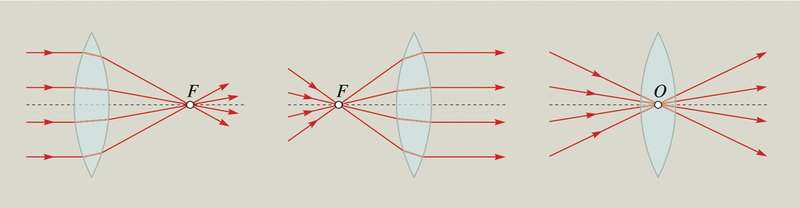 Homorú lencse (szórólencse) széleinél vastagabb
Nevezetes sugármenetek:
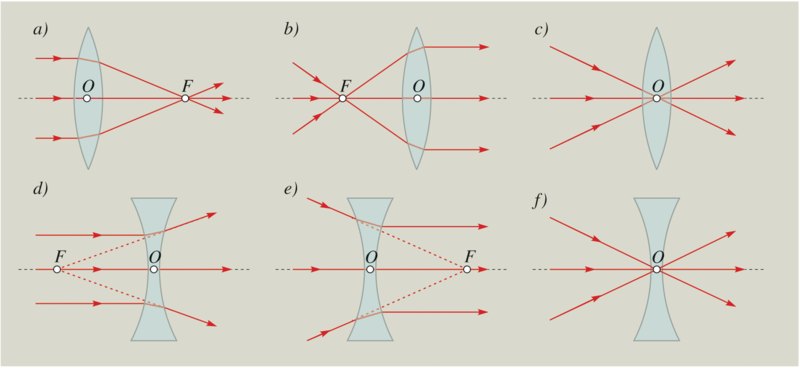 